Рисование «Букет цветов»Задачи. Учить детей рисовать с натуры, точно передавая форму и колорит цветовв букете. Развивать способности к передаче композиции с определённой точки зрения. Продолжать знакомство с жанровым многообразием искусства. Показать особенности натюрморта. Воспитывать интерес к природе.Ход занятия.Воспитатель показывает детям 2-3 натюрморта (например, ≪Сирень белая и розовая≫ П. Кончаловского, ≪Сирень≫ М. Врубеля, ≪Белая сирень. Одуванчики. Васильки≫ Э. Мане, ≪Розы в хрустальной вазе≫ И. Машкова) и проводит небольшую беседу, в которой обращает внимание детей на особенности композиции, колорит и настроение.Воспитатель выставляет на заранее подготовленную драпировку букет из 3-5 цветов (например, тюльпаны, гвоздики, розы) и говорит: ≪Давайте и мы с вами нарисуем букет цветов с натуры, как это делают настоящие художники. Только постараемся, чтобы они были похожи на этотбукет - такие же по виду, цвету, в такой же вазе! Выберите материалы по своему желанию - краски, цветные карандаши или пастель и бумагу - белую или тонированную.Дети рассматривают букет и рисуют с натуры. Воспитатель обращает внимание на некоторые особенности букета (например, у одного цветка чашечка раскрыта очень сильно - так, что видны мохнатые тычинки, а у другого, наоборот, почти закрыта и напоминает бутон; некоторые листья подняты вверх, а два или три свисают вниз и почти касаются стола...)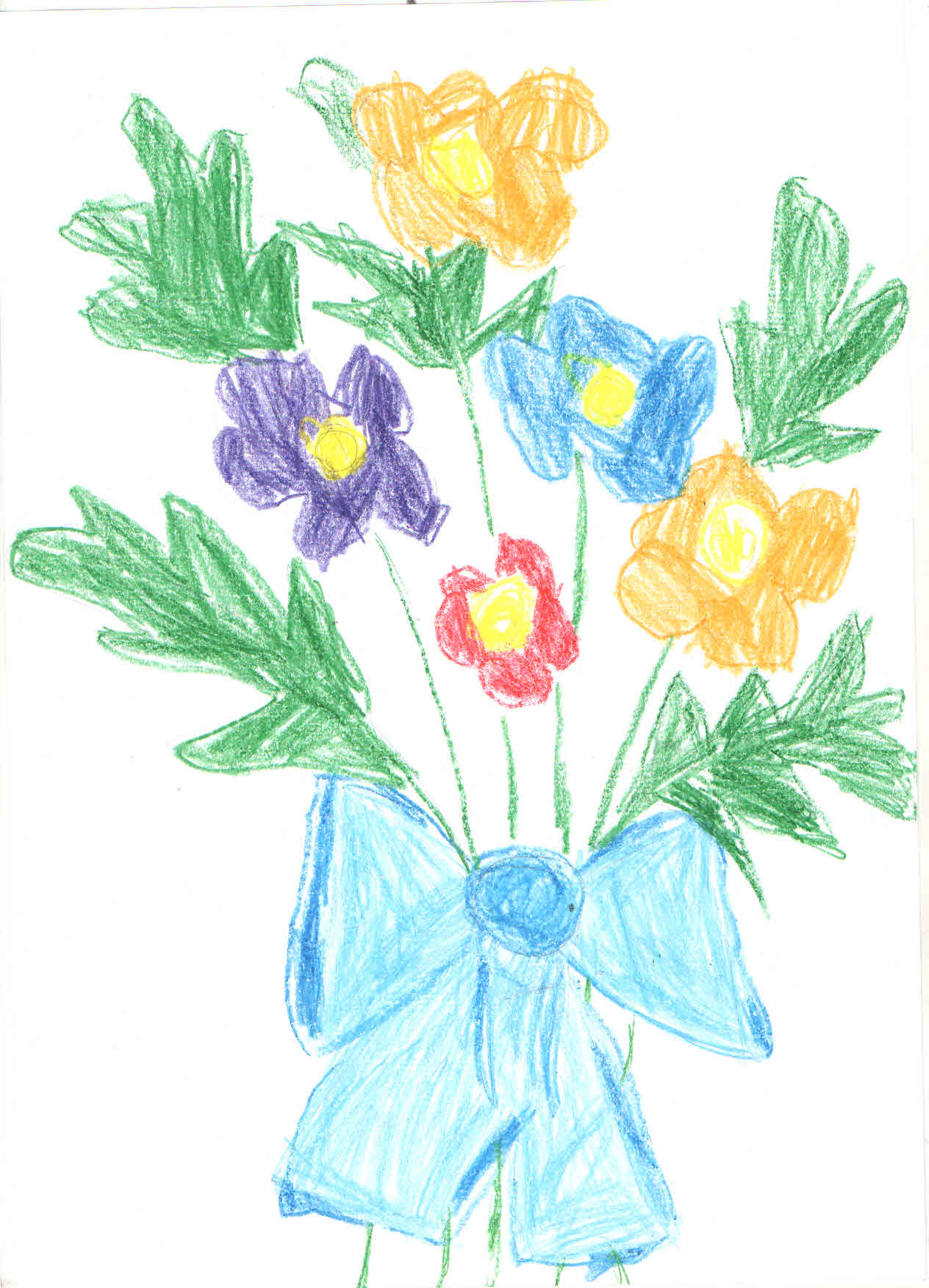 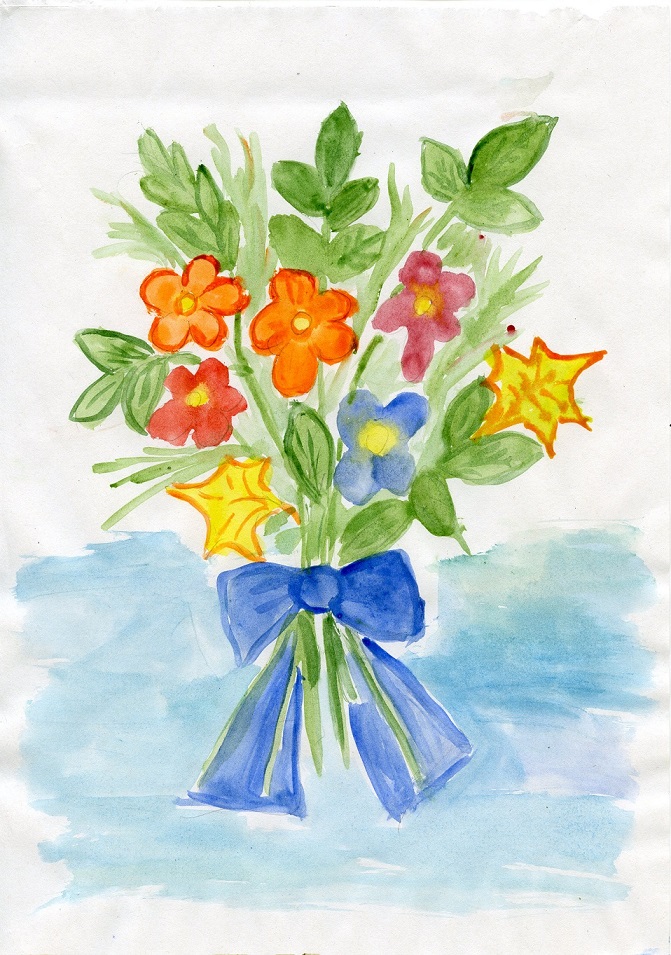 